	Module 25A: Basic Payroll (Optional):       Name: ___________________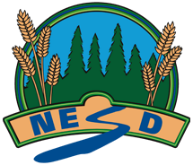 Feedback:Fully meeting expectations, with enriched understanding (EU)Fully meeting grade level expectations (FM)Mostly meeting grade level expectations (MM)Not yet meeting grade level expectations (NY)Investigate payroll and how net pay is calculated.You can confidently investigate payroll and how net pay is calculated.
You might be: Discussing how certain benefits can affect your net pay.Comparing and contrasting two job opportunities and determining when one should consider gross pay, net pay, benefits, etc.You can investigate payroll and how net pay is calculated.
You show this by:Correctly calculating gross pay and look up the appropriate deductions and calculate net pay.Discussing who qualifies for things such as CPP and EI.Discussing what types of things are considered a voluntary deduction.You support your investigation with relevant details and examples. You are exploring and practicing investigating payroll and how net pay is calculated.You may be: Calculating gross pay, but are not correctly calculating net payYou are having trouble investigating payroll and how net pay is calculated.Consider: Review the components that make up a pay cheque – gross pay and net pay.